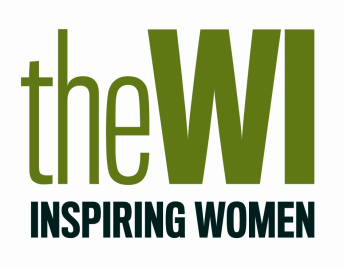 NFWI Resolutions Process Frequently asked questionsStage I - Submitting a resolutionWhen can we start researching a resolution for submission?The NFWI sends out submission forms in early July, and they need to be completed and returned by early September. However, this does not mean that members cannot start researching their resolution before July – they can spend as long as they want deciding what their WI’s resolution/s will be, the only constraint is that they must be submitted before the deadline at the beginning of September. Does our federation need to approve the content of our WI’s resolution?All WIs can submit any resolution, as long as the WI has voted on and approved it for submission. Submission forms need to be seen and signed off by your federation, either by a Resolutions Co-ordinator or federation representative (Federation Chairman or Treasurer). However, this is only to say that she has seen the resolution and that it is strongly worded and viable. Federations are not able to prevent the submission of any resolutions based solely on the content.Can I submit a resolution as an individual member?No. Resolutions are submitted on behalf of a WI, and must be voted for and agreed by that WI. However, it is necessary to name a proposer from within that WI; this will be the person who will speak for the resolution at the Annual Meeting (if it makes it that far) and will remain the point of contact for it. Stage II – Shortlisting Who chooses the resolution shortlist?The resolutions shortlist is decided at a meeting of federation and member delegates who vote for the resolutions they believe should be put on the shortlist. The NFWI does not control which resolutions are put on the shortlist, although the Public Affairs staff do support this process in an advisory capacity. Can the NFWI change the resolution wording?Resolutions are member-led, meaning that they are written by members and voted onto the shortlist by members. Any changes to a submitted resolution can only be made with the permission of the original proposer. The NFWI works with proposers to ensure wording is as strong as possible prior to the resolution being considered at the shortlist selection meeting. During the shortlist selection meeting, federation and member delegates will often agree to put a resolution onto the shortlist following a change in wording. At this point the NFWI Public Affairs team will work with the proposer to make the wording stronger or clearer. Does the NFWI take legal advice on any proposed resolutions?Once the shortlist is decided the NFWI sends the list to a solicitor who will check that all proposed resolutions meet the WI’s charitable objectives as stated in its constitution. The solicitor will not check the grammar, or the strict wording of the resolution itself, just whether or not it meets those objectives.Stage III – Selection stageHow are the resolutions that are debated at the Annual Meeting chosen?Once the resolution shortlist is published, all members can select the resolution that they support the most by completing the selection slip found in the November/December issue of WI Life. These results are considered by the Board of Trustees in early spring, and the Board then takes into account any developments since the resolutions were submitted and agrees the final resolution/s that will go to the Annual Meeting. Our WI can’t meet during the shortlist selection stage – can I still make a selection?Once the shortlist is published every member has the opportunity to cast their individual selection on the resolution they support the most. WIs are encouraged to hold meetings to provide members with the opportunity to discuss and learn more about each resolution. However, if this is not possible members can research the issues themselves and make their selection. Resources are also available from the NFWI to support this decision.How are selections counted?WIs and members send their selections to their federation, who tallies up all the results and then sends them on to the NFWI. The deadline for selections to be returned to federations is typically early in the New Year. Stage IV – NFWI Board of TrusteesHow many resolutions can be debated at the Annual Meeting?Once all members have made their selection, the results are counted and the Board of Trustees of the NFWI looks at the results, and considers the external context before confirming how many to put to the Annual Meeting. In past years, when one resolution is a clear favourite among members then it has been put forward alone, but when two or more are closely tied, then multiple resolutions can be put forward.Stage V – Annual meetingWhy are we asked to vote again at the Annual Meeting when we’ve already submitted our selection slips?At the shortlist stage, all members get to individually select the resolution they support the most and would like to see go to the Annual Meeting. After hearing the debates at the Annual Meeting, every WI gets to cast a vote as a WI, through their link delegate. These two stages allow members to narrow down the shortlist with their individual selection, and then allow WIs to come together to debate whether or not they agree with the final resolution/s and cast a vote for it/them. The resolutions process is member led, and these two stages allow members to have a fair input into choosing the next WI mandate.How are WIs expected to vote?The vote on the resolution for the 2021/22 process will take place at the Annual Meeting.Federation Representatives and link delegates attending in-person will cast physical paper votes during the voting session. Federation Representatives and link delegates attending virtually will cast electronic votes via Electionbuddy during the voting session. Both physical voting papers and electronic voting links will be shared with Federation Representatives and link delegates in advance of the meeting. No votes may be cast before or after the meetingAll WIs get one vote, and delegates at the Annual Meeting represent a number of WIs. They are given a vote per WI that they are representing. Before the Annual Meeting they need to make contact with each of these WIs who will tell them which way they would like their vote to be cast. WIs can ask them to vote for the resolution, against the resolution, or they can give them discretion, meaning that the delegate can decide which way to vote depending on the debate at the meeting. Only votes cast for and against the resolutions will be counted, in accordance with the voting procedure set out in the NFWI Memorandum and Articles of Association. Abstaining means that a delegate would not cast a vote, and therefore this abstention would not be counted.